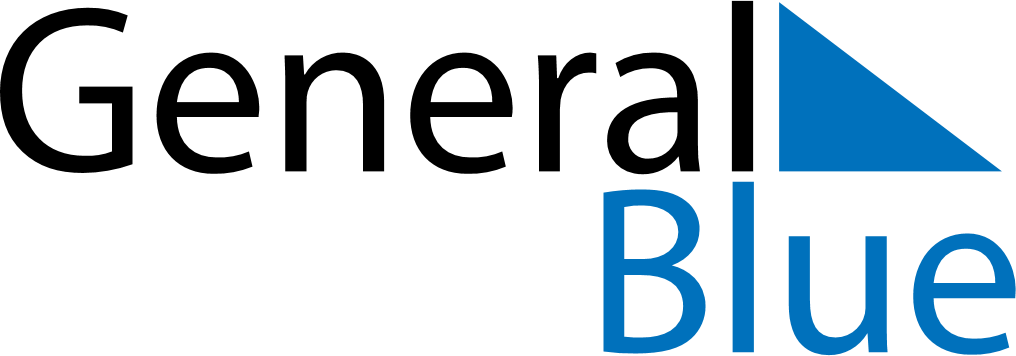 April 2018April 2018April 2018Saint HelenaSaint HelenaSundayMondayTuesdayWednesdayThursdayFridaySaturday1234567Easter SundayEaster Monday89101112131415161718192021Queen’s Birthday222324252627282930